Ris.K BuO ondersteuner CLZ 3.0    Sinds dit schooljaar is er een apart lerend netwerk buitengewoon onderwijs.Vanuit elke BuO school werkingsgebied Vrij CLB Leuven en CLB GO! is er vertegenwoordiging in het intern lerend netwerk buitengewoon onderwijs.Met dit netwerk streven we de volgende doelstellingen na:1.  Vorming van een netoverstijgend lerend netwerk buitengewoon onderwijs in 	de regio2.   Wederzijdse afstemming rond de werking en uitwisseling van expertise3.   Casuïstiek en intervisie met de  focus op leerlingen met gedrags- en   	     	 emotionele problemen.  	o   Casuïstiek kan via wederzijdse ondersteuning opgenomen worden door de leden van het CLZ platform (al dan niet op de klasvloer).	o   Casuïstiek kan vanuit de intervisie op het platform en in overleg met de BuO school opgenomen worden door Ris.K ondersteuner buitengewoon onderwijs op de klasvloer.In het kader van deze derde doelstelling werd sinds 1 oktober 2020 Hilde Buvé door het CLZ leuven aangesteld.  Hilde Buvé is naast haar opdracht (20% FE)  binnen het CLZ Leuven ook coördinator van het ondersteuningsnetwerk Oost-Brabant.  Voordien was zij als leerkracht en beleidsondersteuner verbonden aan BuBaO Ten Desselaer en reeds 10 jaar actief binnen het CLZ platform waar zij voornamelijk betrokken was binnen casuïstiek rond leerlingen met gedragsmoeilijkheden.Aanmeldingen gebeuren  vanuit de cel leerlingenbegeleiding op school,  via het aanmeldingsformulier (www.clzleuven.be) en te bezorgen aan info@clzleuven.beworden besproken op het CLZ platform dat 2 maandelijks samenkomt. Opnemen casuïstiek
Dit gebeurt in een flexibel ondersteuningstraject afhankelijk van de nood en de vraag van de school.  In samenspraak met de school kunnen er gesprekken gepland worden (met directie, orthopedagoog/psycholoog, leerkracht) en participerende observaties op de klasvloer om, in co creatie met de school, te komen tot handelingsgerichte adviezen.Het CLZ  kan zonder bijkomende vergoeding een aantal  contactmomenten voorzien; dit omvat intake, observaties, advies  (individueel of in teamverband) en follow up.  Contactgegevensinfo@clzleuven.be
www.clzleuven.be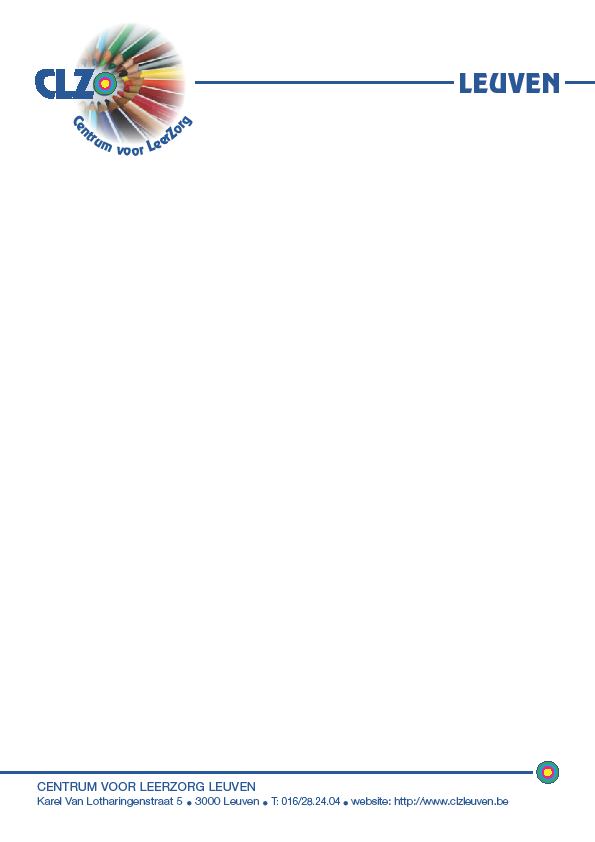 